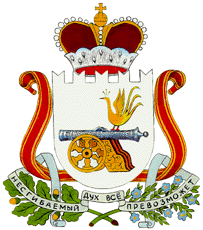 АДМИНИСТРАЦИЯ МУНИЦИПАЛЬНОГО ОБРАЗОВАНИЯ«ГЛИНКОВСКИЙ РАЙОН» СМОЛЕНСКОЙ ОБЛАСТИПОСТАНОВЛЕНИЕот 30 марта 2022г. № 128            В целях обеспечения исполнения Федерального закона от 05.04.2013 года № 44-ФЗ «О контрактной системе в сфере закупок товаров, работ, услуг для обеспечения государственных и муниципальных нужд»      Администрация муниципального образования «Глинковский район» Смоленской области постановляет:      1.Определить Финансовое управление Администрации муниципального образования «Глинковский район» Смоленской области органом, уполномоченным на осуществление контроля  в сфере закупок для обеспечения муниципальных нужд (далее - Контрольный орган).      2.Контроль за исполнением настоящего постановления возложить на начальника Финансового управления Администрации муниципального образования «Глинковский район» Смоленской области И.В. Конюхову.